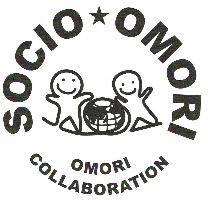 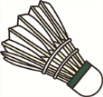 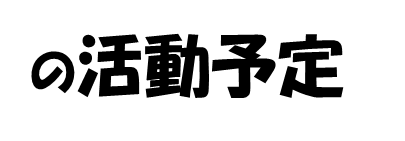 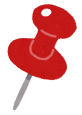 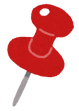 日月火水木金土12345★カーレット　多目的室　　１０：００～１１：３０★げんき元気セミナー14：00～15：30出張所大会議室★グラウンド・ゴルフ10：00～11：30北蒲ひろばグラウンド67891011１2★わいわい！ボッチャ西区民センター体育館14:00～14:30★水曜スポーツ　バドミントン19：00～21：00　　西区民センター　体育館★椅子ヨガ　14:00～15：30出張所大会議室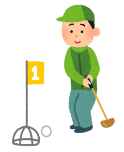 13141516171819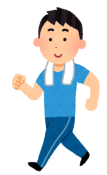 ★水曜スポーツ　卓球19：00～21：00　西区民センター　リクリエーションホール★カーレット　多目的室　　１０：００～１１：３０※健康講座３もく★グラウンド・ゴルフ10：00～11：30北蒲ひろばグラウンド2021222324２５26★わいわい！ボッチャ西区民センター体育館14:00～14:30※健康講座４もく★健康太極拳14：00～16：00いろいろルーム2728ビジターげんき元気セミナー200わいわいボッチャ200グラウンドゴルフ200水曜スポーツ/ボッチャ（卓球）500水曜スポーツ/バドミントン500水曜スポーツ/卓球500太極拳200